南通市人民政府外事办公室2019年度部门决算公开目  录第一部分 部门概况主要职能部门机构设置及决算单位构成情况2019年度主要工作完成情况第二部分 2019年度部门决算表一、收入支出决算总表二、收入决算表三、支出决算表四、财政拨款收入支出决算总表五、财政拨款支出决算表（功能科目）六、财政拨款基本支出决算表（经济科目）七、一般公共预算财政拨款支出决算表（功能科目）八、一般公共预算财政拨款基本支出决算表（经济科目）九、一般公共预算财政拨款“三公”经费、会议费、培训费支出决算表十、政府性基金预算财政拨款收入支出决算表十一、一般公共预算机关运行经费支出决算表十二、政府采购支出表第三部分 2019年度部门决算情况说明第四部分 名词解释第一部分　部门概况一、主要职能　　（一）贯彻执行党和国家对外方针政策和法律法规，落实省市有关外事工作的指示和决定，负责政策指导、业务考核、监督检查工作，归口管理、统筹协调全市各领域对外交流与合作，起草外事工作相关政策规划。
　　（二）研究分析各国发展动态和政策走向，围绕我市经济建设、社会发展和对外开放，为市委、市政府提供外事工作决策的建议。
　　（三）贯彻执行中央对香港、澳门的政策规定，统筹协调和归口管理我市与香港、澳门特别行政区往来工作。
　　（四）统筹安排并承办市委、市人大常委会、市政府、市政协领导同志的出访和国内外事活动事项。
　　（五）接待来我市访问的党宾、国宾和其他重要外宾。承办外国有关人员来访事宜。指导全市重要外事活动的礼宾工作。会同有关部门做好涉外参观单位的建设工作。
　　（六）承担我市与外国有关领事机构、国际组织的业务联系和交涉工作。审核管理在我市举办的国际会议。
　　（七）负责全市因公出国（境）工作的归口管理、协调服务和监督工作。在授权范围内，审核相关人员因公临时出国（境）事项，承担我市因公出国（境）人员的证照申办业务。
　　（八）拟订我市因公出国（境）管理规定和因公护照、通行证颁发管理实施细则。会同有关部门落实外事纪律及保密制度。
　　（九）承办我市对外交往事务，归口管理全市与外国友好城市、友好交流城市以及其他结好单位的交往活动。指导我市民间对外交往工作。承担授予外国人荣誉称号、名誉职务和给予重要奖励等有关工作。
　　（十）指导有关部门做好来我市外国人的管理工作，依法保障来我市外国人的合法权益。负责海外侨务工作。指导、协调、管理我市社会组织对外交往事宜。会同有关部门协调处理重要涉外事件和案件，协调指导我市境外机构、公民安全与合法权益保护工作。指导全市涉外应急事务处理。
　　（十一）负责我市外事干部和涉外人员的教育培训工作。会同有关部门进行对外宣传和群众性外事教育。
　　（十二）负责来我市采访的外国记者和相关新闻机构的管理工作。
　　（十三）完成市委、市政府交办的其他任务二、部门机构设置及决算单位构成情况1. 根据部门职责分工，本部门内设机构包括综合处、出国来华管理处（行政服务处）、领事处、礼宾友城处（翻译处）和港澳事务处。本部门下属单位包括：南通市外事服务中心。2. 从决算单位构成看，纳入南通市政府外事办公室2019年部门汇总决算编制范围的预算单位共计2家，具体包括：南通市政府外事办公室本级和南通市外事服务中心。三、2019年度主要工作完成情况　　2019年，南通市人民政府外事办公室坚持以习近平新时代中国特色社会主义思想为指导，深入贯彻党的十九大和省委外事工作委员会第一次全体会议精神，认真落实市委市政府决策部署要求，切实加强党对外事工作的集中统一领导，深入推进各领域务实合作，不断提升涉外管理水平，为服务国家总体外交大局和我市经济社会发展作出积极贡献。
　　（一）国内首创“一带一路”海外工作站，用心建设“五大中心”，“海外南通”呈现新形象。立足南通、布局全球，整合我市“走出去”资源，在全球布建31个“一带一路”海外工作站，以“一站五中心”运转模式，为我市参与“一带一路”建设注入务实内容和强劲动力，唱响“海外南通”品牌，打造地方外办服务总体外交新样本，受到外交部等各级领导充分肯定。外交部、省外办、省友协工作组先后专程来通调研，原市委书记陆志鹏等领导赴海外为工作站授牌。
　　（二）拓展延伸南通国际“朋友圈”，实现所有县（市）友城全覆盖，对外交流拓展新空间。坚持以“一带一路”为主线积极扩容，优化友城布局，提高城市外向度，实现对外交流合作的实质性突破。深入开展“一城一品”专项交流，不断丰富友城交往内容。我市与意大利锡耶纳市结好请示上报全国友协，指导如东县与佛得角共和国博阿维斯塔市正式缔结国际友城关系，拓展崇川区与荷兰奥斯特豪特、如皋市与克罗地亚索林市、港闸区与日本筑上町市的友好关系，目前全市国际友城总量达到25对，交流大格局初步形成，实现所有县（市）友城全覆盖。
　　（三）合力建设“南通·日本现代制造产业园”，对接园区开发，服务发展创建新模式。充分发挥外事资源优势，联手港闸区共建“南通·日本现代制造产业园”，借助国际友城、友好组织、驻沪领馆、友好人士等渠道，提供招商投资合作信息以及咨询、联络、翻译等服务，先后联合组团赴日韩招商，举办“日本企业投资港闸合作恳谈会”和印度•中国（南通）投资与旅游合作推介会，促成项目合作，助力园区开发。
　　（四）务实推进民间外交，实施“人心相通工程”，友好交往开创新局面。积极推动经贸、科技、教育、医疗、文化等各领域国际交流与合作，扎实推进中日青年“樱花交流计划”、中学生家庭寄宿交流、“一带一路”中医文化交流、中日青少年书画展等项目，深化南通对外务实交往，传播好中国声音，讲好南通故事，形成全方位、多层次、宽领域的民间对外交往新格局。年内新增国际友好学校18对、友好医院2对，新增“江苏青年友好使者”2人。
　　（五）深入开展“外事服务进企业”系列活动，助推企业走出去发展，暖企行动取得新成效。为贯彻落实市委、市政府“服务企业百日行”决策部署，成立4个调研组先后赴近百家“走出去”企业开展“外事服务进企业”调研活动，深入了解企业经营现状和海外拓展意愿及外事服务困难需求，为企业送政策、送信息、送服务，以此带动企业加快“走出去”步伐、更好地融入“一带一路”建设。先后与中国天楹集团举办“外事服务进企业”签约仪式，为中天科技举办外事服务专题讲座，受到企业好评。
　　（六）科学构建领事保护工作体系，精心组织“领保宣传进机场进企业进社区”活动，护航海外推出新举措。深入践行“领保为民”工作理念，大力开展领保宣传进机场、进企业、进社区，在全市范围内开展“安全文明出境游宣传月”活动。组织开展以“无论走到哪里，祖国永远在你身后”为主题的“领保宣传进机场”活动，帮助“走出去”企业和外出旅游、留学等人员提高海外安全风险防范的意识。联合驻外使领馆、公安部门，做强“海外安全工程”，深化涉外管理应急体系建设，维护我市境外机构和人员生命财产安全和合法权益。
　　（七）高效创建“领事认证查验平台”，领事领证自办量位列全国地级市第一位，外事惠民实现新突破。积极响应外交部领事司的工作要求，按时建成“南通市领事认证查验平台”，进一步提升我市领事认证信息化建设水平，树立了国内领事认证业务的权威性和公信力。联合市新闻办等部门召开了领事认证新闻发布会，将便民举措向社会进行宣传推广。我市领事认证自办量连续第4年位列全国地级市第一，5个工作亮点被外交部领事司点名表扬。
　　（八）扎实开展“爱上南通”系列活动，有效改善投资软环境，外事品牌凸显新魅力。用心用情做好外国友人“爱上南通”品牌，先后开展“走进杂技之乡”、“添绿家园”、“粽情端午·传承非遗”等中外文化交流等活动，发布《爱上南通》城市宣传片，举办在通外国友人迎新年联谊会暨摄影和歌唱大赛颁奖晚会以及中外友好足球邀请赛，让在通外国人“感知南通、走进南通、融入南通、爱上南通”，有效改善投资软环境，展示南通良好的开放形象。
　　（九）着眼香港“人心回归工程”，多措并举深化通港交流合作，同心同行展现新作为。坚持把强化国情教育作为实现“人心回归”的重点，举办“香港中学生走进南通”活动，组织第十三批南通市优秀中学生赴港交流，缔结2对姊妹学校。7月1日，在通访问的百名香港教师在市行政中心主楼前广场上组织“快闪”活动，齐声同唱《歌唱祖国》《东方之珠》，“学习强国”学习平台进行了报道。师生互访、人心相通，激发了香港师生爱国爱港的热情。与我市缔结友好姊妹学校的黄楚标中学，9月2日组织在开学典礼上升国旗、唱国歌，《新闻联播》《人民日报》等中央级媒体进行了重点报道。
　　（十）扎实开展“不忘初心、牢记使命”主题教育，坚定不移推进全面从严治党，自身建设得到新加强。深入推进学习教育、调查研究、检视问题、整改落实四项重点措施有机融合，确保主题教育高质量开展。通过主题教育活动，全办上下坚持以人民为中心的理念、践行外事为民宗旨意识更加坚定，担当作为干事创业的氛围愈发浓厚，用心用情用力做好新时代外事工作的行动更加自觉，风清气正的政治生态进一步巩固发展。主题教育的开展情况，被市委第5指导组评为优秀单位。第二部分　南通市政府外事办公室2019年度部门决算表（本部分数据表另附公开文件）第三部分  2019年度决算情况说明一、收入支出总体情况说明	南通市政府外事办公室2019年度收入、支出总计1418.03万元，与上年相比收、支总计各增加179.88万元，增长14.53%。其中：（一）收入总计1418.03万元。包括：1．财政拨款收入1418.03万元，为当年从财政取得的一般公共预算拨款和政府性基金预算拨款，与上年相比增加179.88万元，增长14.53%。主要原因是人员经费增加。2．上级补助收入0万元，与上年决算数相同。3．事业收入0万元，与上年决算数相同。4．经营收入0万元，与上年决算数相同。5．附属单位上缴收入0万元，与上年决算数相同。6．其他收入0万元，与上年决算数相同。7．用事业基金弥补收支差额0万元，为事业单位用事业基金弥补当年收支差额的数额。8．年初结转和结余0万元。（二）支出总计1418.03万元。包括：　　1.一般公共服务（类）支出1097.99万元，主要用于单位日常人员支出和项目支出。与上年相比增加50.38万元，增长4.81%。主要原因是人员经费增加。
　　2.商业服务业等（类）支出0万元。与上年相比减少26.21万元，减少100%。主要原因是本年度无江海博览会费用。
　　3.住房保障（类）支出320.04万元，主要用于职工住房公积金及住房补贴支出。与上年相比增加155.71万元，增长94.75%。主要原因是提高职工住房公积金和住房补贴。4.结余分配0万元，与上年决算数相同。5.年末结转和结余0万元。二、收入决算情况说明南通市政府外事办公室本年收入合计1418.03万元，其中：财政拨款收入1418.03万元，占100%；上级补助收入0万元，占0%；事业收入0万元，占0%；经营收入0万元，占0%；附属单位上缴收入0万元，占0%；其他收入0万元，占0%。三、支出决算情况说明南通市政府外事办公室本年支出合计1418.03万元，其中：基本支出1267.88万元，占89.41%；项目支出150.15万元，占10.59%；经营支出0万元，占0%；对附属单位补助支出0万元，占0%。四、财政拨款收入支出决算总体情况说明南通市政府外事办公室2019年度财政拨款收、支总决算1418.03万元。与上年相比财政拨款收、支总计各增加179.88万元，增长14.53%。主要原因是人员经费增加。五、财政拨款支出决算情况说明财政拨款支出决算反映的是一般公共预算和政府性基金预算财政拨款支出的总体情况，既包括使用本年从本级财政取得的拨款发生的支出，也包括使用上年度财政拨款结转和结余资金发生的支出。南通市政府外事办公室2019年财政拨款支出1418.03万元，占本年支出合计的100%。年度财政拨款支出年初预算为1028.84万元，支出决算为1418.03万元，完成年初预算的137.83%。其中：　　（一）一般公共服务支出（类）
　　1.政府办公厅（室）及相关机构事务（款）其他政府办公厅（室）及相关机构事务支出（项）。年初预算为0万元，支出决算为22.01万元。决算数大于预算数的主要原因是离休人员去世抚恤金丧葬费。
　　2.财政事务（款）信息化建设（项）。年初预算为1.38万元，支出决算为1.38万元，完成年初预算的100%。
　　3.港澳台事务（款）行政运行（项）。年初预算为593.91万元，支出决算为785.44万元，完成年初预算的132.25%。决算数大于预算数的主要原因是财政局按实追加的出访费用。
　　4.港澳台事务（款）一般行政管理事务（项）。年初预算为127万元，支出决算为93.91万元，完成年初预算的73.94%。决算数小于预算数的主要原因是1、财政按实追减费用；2、项目经费结余。
　　5.港澳台事务（款）事业运行（项）。年初预算为134.89万元，支出决算为162.4万元，完成年初预算的120.39%。决算数大于预算数的主要原因是1、财政局按实追加的出访费用；2、追加事业单位本年度新增人员费用。
　　6.港澳台事务（款）其他港澳台事务支出（项）。年初预算为28.98万元，支出决算为27.54万元，完成年初预算的95.03%。决算数小于预算数的主要原因是项目经费结余。
　　7.对外联络事务（款）机关服务（项）。年初预算为0万元，支出决算为5.3万元。决算数大于预算数的主要原因是领事认证系统查验建设费。
　　（二）住房保障支出（类）
　　1.住房改革支出（款）住房公积金（项）。年初预算为67.45万元，支出决算为59.68万元，完成年初预算的88.48%。决算数小于预算数的主要原因是财政局按实追减的费用。
　　2.住房改革支出（款）提租补贴（项）。年初预算为75.23万元，支出决算为260.36万元，完成年初预算的346.09%。决算数大于预算数的主要原因是上调住房补贴缴存基数。六、财政拨款基本支出决算情况说明南通市政府外事办公室2019年度财政拨款基本支出1267.88万元，其中：（一）人员经费1071.53万元。主要包括：基本工资125.25万元、津贴补贴478.93万元、奖金136.39万元、机关事业单位基本养老保险费82.47万元、职工基本医疗保险缴费41.24万元、其他社会保障缴费8.65万元、住房公积金83.97万元、其他工资福利支出23.28万元、离休费42.05万元、退休费49.08万元、奖励金0.02万元、其他个人和家庭的补助支出0.2万元。（二）公用经费196.35万元。主要包括：办公费19.58万元、印刷费3.1万元、邮电费5.74万元、差旅费7.88万元、因公出国（境）费用87.72万元、会议费0.43万元、培训费0.54万元、公务接待费0.69万元、劳务费1.09万元、工会经费9.79万元、福利费13.65万元、其他交通费用24.29万元、其他商品和服务支出21.85万元。七、一般公共预算财政拨款支出决算情况说明一般公共预算财政拨款支出决算反映的是一般公共预算财政拨款支出的总体情况，既包括使用本年从本级财政取得的一般公共预算财政拨款发生的支出，也包括使用上年度一般公共预算财政拨款结转和结余资金发生的支出。南通市政府外事办公室2019年一般公共预算财政拨款支出1418.03万元，与上年相比增加179.88万元，增长14.53%。主要原因是人员经费增加。八、一般公共预算财政拨款基本支出决算情况说明南通市政府外事办公室2019年度一般公共预算财政拨款基本支出1267.88万元，其中：（一）人员经费1071.53万元。主要包括：基本工资125.25万元、津贴补贴478.93万元、奖金136.39万元、机关事业单位基本养老保险费82.47万元、职工基本医疗保险缴费41.24万元、其他社会保障缴费8.65万元、住房公积金83.97万元、其他工资福利支出23.28万元、离休费42.05万元、退休费49.08万元、奖励金0.02万元、其他个人和家庭的补助支出0.2万元。（二）公用经费196.35万元。主要包括：办公费19.58万元、印刷费3.1万元、邮电费5.74万元、差旅费7.88万元、因公出国（境）费用87.72万元、会议费0.43万元、培训费0.54万元、公务接待费0.69万元、劳务费1.09万元、工会经费9.79万元、福利费13.65万元、其他交通费用24.29万元、其他商品和服务支出21.85万元。九、一般公共预算财政拨款“三公”经费、会议费、培训费支出情况说明南通市政府外事办公室2019年度一般公共预算拨款安排的“三公”经费决算支出中，因公出国（境）费支出87.72万元，占“三公”经费的69.49%；公务用车购置及运行费支出0万元，占“三公”经费的0%；公务接待费支出38.51万元，占“三公”经费的30.51%。具体情况如下：1．因公出国（境）费决算支出87.72万元，预算数为0万元，比上年决算增加19.51万元，主要原因为出国团组增加；决算数大于预算数的主要原因年初无预算，财政局按实拨款。全年使用一般公共预算拨款支出安排的出国（境）团组22个，累计24人次。开支内容主要为：出国机票费、团组费、公杂费、签证费等。2．公务用车购置及运行费支出0万元。其中：（1）公务用车购置决算支出0万元，预算数为0万元，与上年决算数相同；决算数与预算数相同。本年度使用一般公共预算拨款购置公务用车0辆。（2）公务用车运行维护费决算支出0万元，预算数为0万元，与上年决算数相同；决算数与预算数相同。2019年使用一般公共预算拨款开支运行维护费的公务用车保有量0辆。3．公务接待费38.51万元，完成预算的66.48%，比上年决算减少5.36万元，主要原因为接待批次人次减少；决算数小于预算数的主要原因接待厉行节约。其中：国内公务接待支出38.51万元，接待72批次，1200人次，主要为接待上级外办（港澳）系统领导和其他外办（港澳）人员的来访。国（境）外公务接待支出0万元，接待0批次，0人次。南通市政府外事办公室2019年度一般公共预算拨款安排的会议费决算支出7.16万元，完成预算的66.92%，比上年决算减少15.39万元，主要原因为本年度无江海博览会费用；决算数小于预算数的主要原因压缩会议费用。2019年度全年召开会议16个，参加会议529人次。主要为召开场租费、背景布置费等。南通市政府外事办公室2019年度一般公共预算拨款安排的培训费决算支出1.79万元，完成预算的22.38%，比上年决算减少1.92万元，主要原因为培训批次人次减少；决算数小于预算数的主要原因压缩培训费用。2019年度全年组织培训6个，组织培训194人次。主要为培训讲课费、材料费等。十、政府性基金预算财政拨款收入支出决算情况说明南通市政府外事办公室2019年政府性基金预算财政拨款年初结转和结余0万元，本年收入决算0万元，本年支出决算0万元，年末结转和结余0万元。十一、机关运行经费支出决算情况说明2019年本部门机关运行经费支出177.86万元，比2018年增加8.39万元，增长4.95%。主要原因是因公出国境费用增加。十二、政府采购支出决算情况说明2019年度政府采购支出总额7.24万元，其中：政府采购货物支出5.86万元、政府采购工程支出0万元、政府采购服务支出1.38万元。授予中小企业合同金额0万元，占政府采购支出总额的0%，其中：授予小微企业合同金额0万元，占政府采购支出总额的0%。十三、国有资产占用情况截至2019年12月31日，本部门共有车辆0辆，其中，副部（省）级及以上领导用车0辆、主要领导干部用车0辆、机要通信用车0辆、应急保障用车0辆、执法执勤用车0辆、特种专业技术用车0辆、离退休干部用车0辆、其他用车0辆；单价50万元（含）以上的通用设备0台（套）,单价100万元（含）以上的专用设备0台（套）。十四、预算绩效评价工作开展情况2019年度，本部门单位共0个项目开展了财政重点绩效评价，涉及财政性资金合计0万元；本部门单位（□开展、☑未开展）财政整体支出重点绩效评价，涉及财政性资金0万元；本部门单位共0个项目开展了部门单位绩效自评，涉及财政性资金合计0万元。第四部分　名词解释一、财政拨款收入：指单位本年度从同级财政部门取得的财政拨款。
二、上级补助收入：指事业单位从主管部门和上级单位取得的非财政补助收入。
三、事业收入：指事业单位开展专业业务活动及其辅助活动取得的收入，事业单位收到的财政专户实际核拨的教育收费等资金在此反映。
四、其他收入：指单位取得的除上述“财政拨款收入”、“事业收入”、“经营收入”等以外的各项收入。
五、年初结转和结余：指单位上年结转本年使用的基本支出结转、项目支出结转和结余和经营结余。
六、基本支出：指为保障机构正常运转、完成日常工作任务而发生的人员支出和公用支出。
七、项目支出：指在基本支出之外为完成特定的行政任务或事业发展目标所发生的支出。
八、上缴上级支出：指事业单位按照财政部门和主管部门的规定上缴上级单位的支出。
九、“三公”经费：指部门用一般公共预算财政拨款安排的因公出国（境）费、公务用车购置及运行费和公务接待费。其中，因公出国（境）费反映单位公务出国（境）的住宿费、旅费、伙食补助费、杂费、培训费等支出；公务用车购置及运行费反映单位公务用车购置费、燃料费、维修费、过路过桥费、保险费、安全奖励费用等支出；公务接待费反映单位按规定开支的各类公务接待（含外宾接待）支出。
十、机关运行经费：指行政单位（含参照公务员法管理的事业单位）使用一般公共预算安排的基本支出中的日常公用经费支出，包括办公及印刷费、邮电费、差旅费、会议费、福利费、日常维修费、专用材料及一般设备购置费、办公用房水电费、办公用房取暖费、办公用房物业管理费、公务用车运行维护费及其他费用。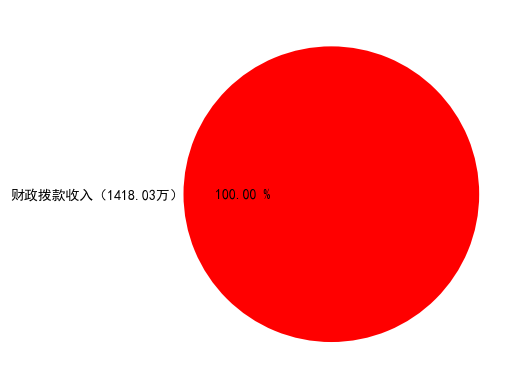 图1：收入决算图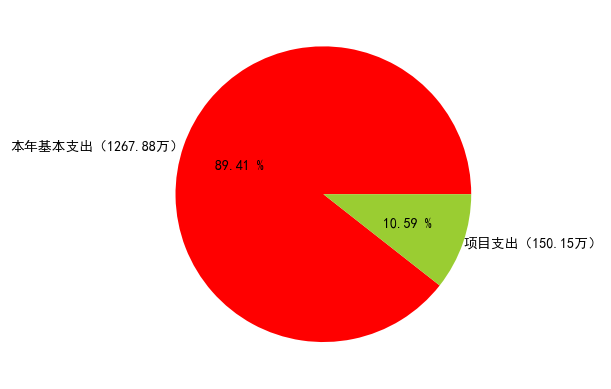 图2：支出决算图